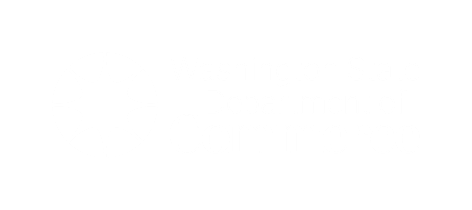 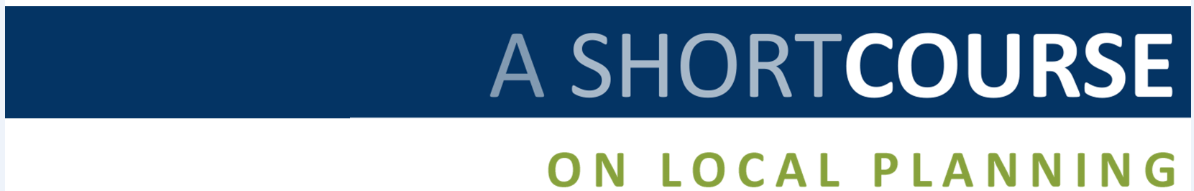 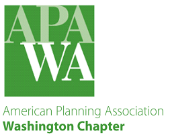 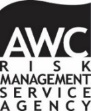 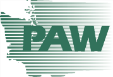 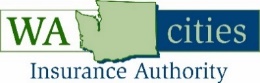 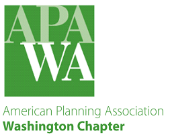 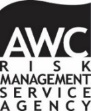 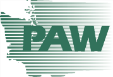 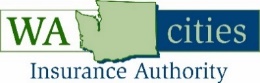 HOSTS:		Meagan Bailey, Director, Planning and Community Development, Dayton			mbailey@daytonwa.com   509.382.2361			with Dain Nysoe, Chair of the Dayton Affordable Housing CommissionMODERATOR:	Anne Fritzel,  Senior Planner, Washington State Department of Commerce			Anne.Fritzel@commerce.wa.gov,  360.725.3064 PRESENTERS:		Emily Grossman, Housing Policy Lead, Washington State Department of CommerceEmily.Grossman@commerce.wa.gov  206.247.0735Steve Zetz, Planning and Economic Development Director, City of Prosserszetz@cityofprosser.com    509.786.8212RESOURCES FOR HOUSING PLANNINGCommerce. Growth Management Services, www.commerce.wa.gov/serving-communities/growth-management/growth-management-topics/planning-for-housing/  for the latest guidance and information including guidance on developing a housing needs assessment. https://www.ezview.wa.gov/site/alias__1976/37311/default.aspx for example action plans, housing elements, funding links and other resources.Municipal Research and Services Center of Washington: Many resources at www.mrsc.org:  including Homelessness and Housing Toolkit for Cities( AWC, MRSC 2017, updated)Puget Sound Regional Council (PSRC)  Housing Innovations Program Tool Kit (2017)  https://www.psrc.org/housing-innovations-program-hip OUR SHORT COURSE PARTNERSPlanning Association of Washington (PAW) is a statewide, grass-roots, non-profit incorporated in 1963, with the mission to “provide unbiased practical planning education to the citizens of Washington State”.  PAW created the Short Course on Local Planning and is a Founding Partner.   www.planningpaw.org The Washington Cities Insurance Authority (WCIA) is a liability insurance risk pool which supports member risk management through education. WCIA encourages their members to attend the Short Course on Local Planning because it is recognized as a tool for reducing land-use liability. www.wciapool.org/ Washington Chapter of the American Planning Association (WA-APA)   www.washington-apa.org/ Association of Washington Cities (AWC)’s  Risk Management Services Agency (RMSA) and www.awcnet.org/PropertyLiability.aspx   